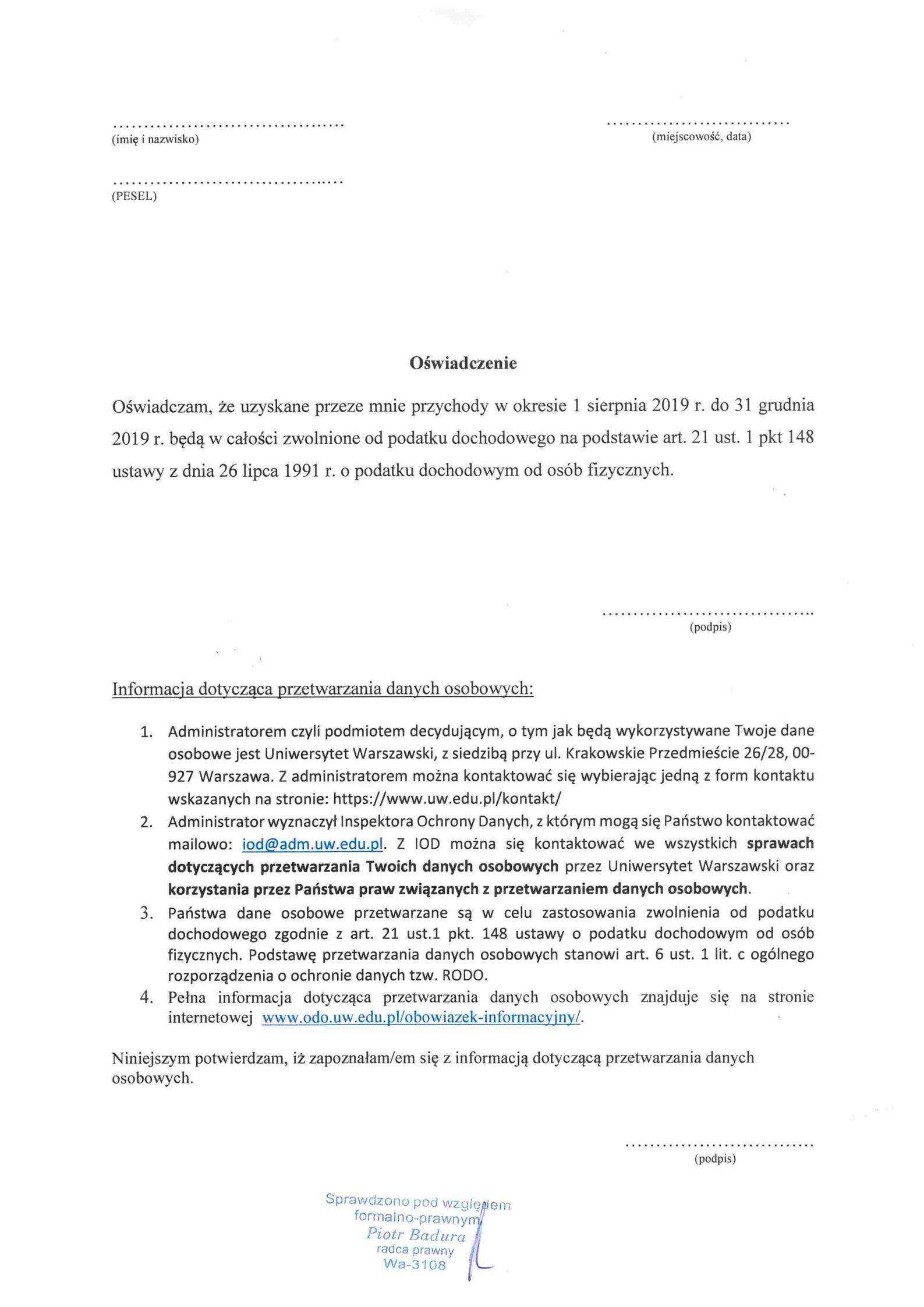 (PESEL)OświadczenieOświadczam, że uzyskane przeze mnie przychody w okresie l sierpnia 2019 r. do 3 1 grudnia 2019 r. będą w całości zwolnione od podatku dochodowego na podstawie art. 21 ust. l pkt 148 ustawy z dnia 26 lipca 1991 r. o podatku dochodowym od osób fizycznych.(podpis)Informacja  dotycząca orzetwarzania danych osobowychl	Administratorem czyli podmiotem decydującym,o tym jak będą wykorzystywaneTwoje daneosobowe jest Uniwersytet Warszawski, z siedzibą przy ul. Krakowskie Przedmieście 26/28, 00-927 Warszawa. Z administratorem można kontaktować się wybierając jedną z form kontaktuwskazanychna stronie: https://www.uw.edu.pl/kontakt/Administrator wyznaczył Inspektora Ochrony Danych, z którym mogą się Państwo kontaktować mailowo: iQd@edm:uw:ędu:p!Z. IOD można się kontaktować we wszystkich sprawach dotyczących przetwarzania Twoich danych osobowych przez Uniwersytet Warszawskioraz korzystania przez Państwa praw związanych z przetwarzaniem danych osobowych.Państwa dane osobowe przetwarzane są w  celu zastosowania zwolnienia od podatkudochodowegozgodniez art. 21 ust.] pkt. ].48 ustawyo podatkudochodowymod osóbfizycznych. Podstawę przetwarzania danych osobowych stanowi art. 6 ust. l lit. c ogólnego rozporządzenia o ochronie danych tzw. RODO.Pełna informacja dotycząca przetwarzania danych osobowych znajduje się na stronieinternetową	WWW:Qdo.uw.edu.pl/obowiazek-infbrmacy.iny/.Niniejszym potwierdzam, iż zapoznałam/emsię z informacją dotyczącąprzetwarzaniadanychosobowych.(podpis)(imię  i nazwisko)(midscowość,   data)(imię  i nazwisko)